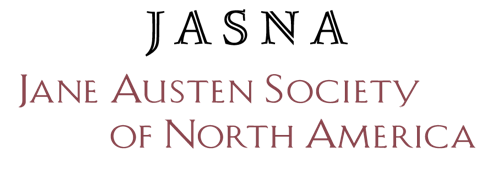 Jane Austen Book Box 
Application FormPlease email this completed form to JABookBox@jasna.org.About You and Your OrganizationYour Name:Your Email Address:	Your Phone Number:Subjects and grade levels you work with:Your School/Organization:  Street Address:City, State/Province, Zip/Postal Code:School/Organization Website or Facebook Page:School Principal/Organization Director:Total school student enrollment or, if a library, total annual number of patrons under 18: What percentage of the students receive free and/or reduced lunch (FRPL)?What percentage of the students are English Language Learner (ELL)/Limited English Proficient (LEP)?      What is the socio-economic/ethnic/racial/first-language make-up of your school or organization?About Your ProjectWhat grade/age group would receive the books?   How do you plan to use the books? (Please be specific):How do you plan to give away the books to the students? (Please be specific):Which book(s) do you wish to receive in the Book Box? (Books available for this program are listed on our supplier’s website: https://www.janeaustenbooks.net/collections/jasna-jane-austen-bookbox) 
How many books are needed?What are the target start and end dates of your project?Would you be leading this group? (Y/N):          If not, please provide the leader’s name(s) here:Reminder: All Jane Austen Book Box recipients are required to submit a written report after a project has been implemented. Please use the Grant Report form on the JASNA website. Accompanying photos and/or videos are encouraged. Signed photo/video release forms will be required for individuals in the images.Printed Name:  	Date: Signature: _________________________________________________________________________  Thank you for your application. We will respond to each completed submission.Please email the completed form to JABookBox@jasna.org.